Лексическая тема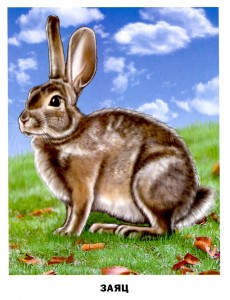 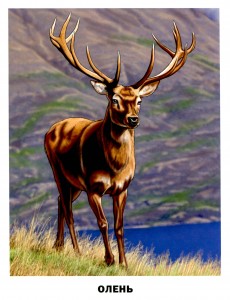 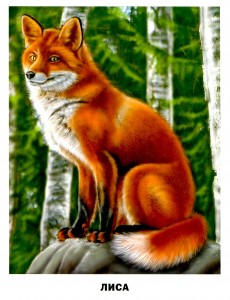 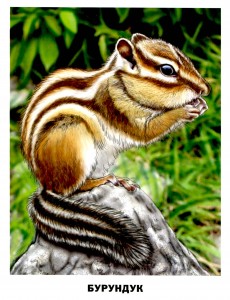 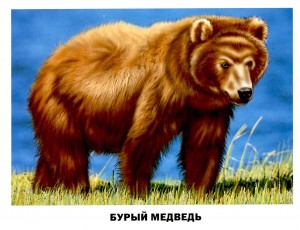 Дикие животныеСловарьПредметы: зайчонок, зайчата; лось, лосиха, лосенок, лосята; еж, ежиха, ежонок, ежата; белка, бельчонок, бельчата; волк, волчица, волчонок, волчата; лиса, лис, лисенок, лисята; медведь, медведица, медвежонок, медвежата; лес, поле, нора, дупло, берлога, логово, пещера, гнездо, водопой; рога, копыта, шерсть, мех, иголки, шкура.Признаки: хищный, злой, опасный, пугливый, беззащитный, красивый, спокойный, сильный, дикий, лохматый, пушистый, хитрый, колючий, быстрый, ловкий, зубастый, неуклюжий, косолапый, осторожный…Действия: жить, охотиться, грызть, спасаться, убегать, догонять, добывать, прыгать, рыскать, прятаться, рычать, выть, охранять, притаиться, подкрадываться…Играем вместе1. Подбери признаки (не менее трех признаков):Медведь (какой?) — …лиса (какая?) — …2.Подбери действия (не менее трех действий):Волк (что делает?) — …белка (что делает?) — …3.Назови детенышей:У медведя — …
у лисы — …
у волка –…
у белки — …
у ежа -…
у лося — …
у зайца – …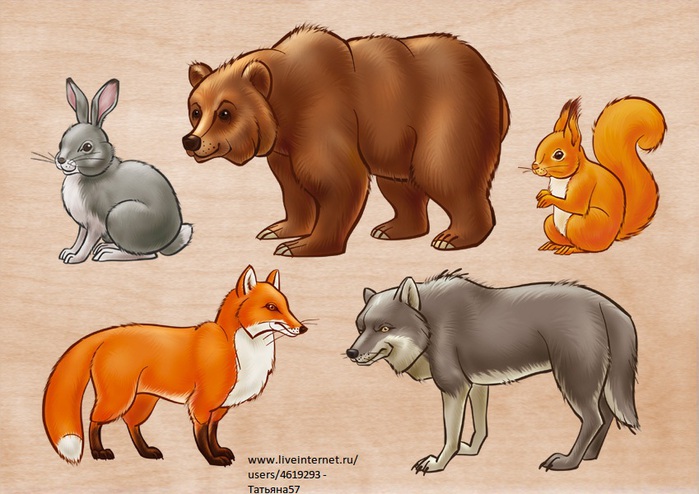 4. Назови ласково:белка — …
лиса — …
волк – …
еж — …
заяц — …
копыто – …
хвост — …
нос — …
лапа — …5. Один – много (множественное число):волк – волки
лось — …
лисенок — …
лапа — …
хвост — …
нора — …6. Есть – нет (родительный падеж единственного числа):хвост – нет хвоста
олень — …
заяц — …
белка — …
медвежонок — …
дупло — …7. Нарисуй или вырежи картинки с изображением зверей наших лесов и наклеить их в тетрадь. Назови части животного:Голова, морда, туловище, лапы, хвост, когти, усы, шерсть.8. Посчитай:один волк, два …, три…, четыре …, пять…одна лиса, две…, три…, четыре…, пять…одно дупло, два…, три…, четыре…, пять…9. Как называется дом:у волка -…
у лисы — …
у медведя — …
у белки — …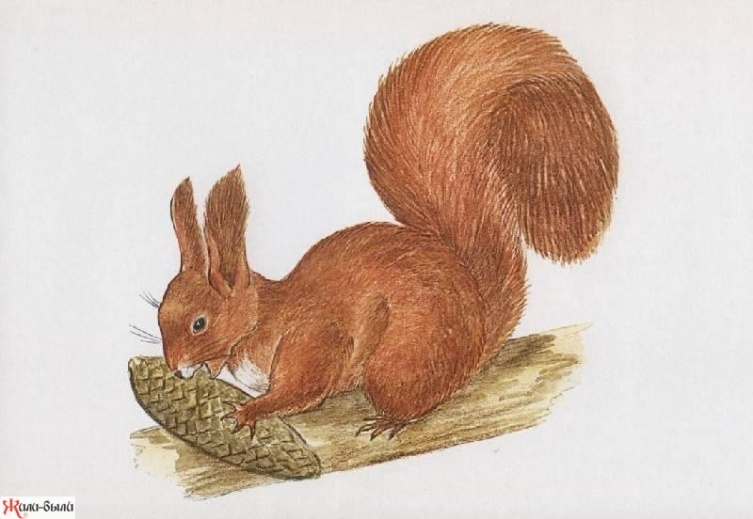 10. Угадай, кто это?Серый — …;
косолапый — …;
хитрая — …;
колючий — …;
косой — …Отгадай загадку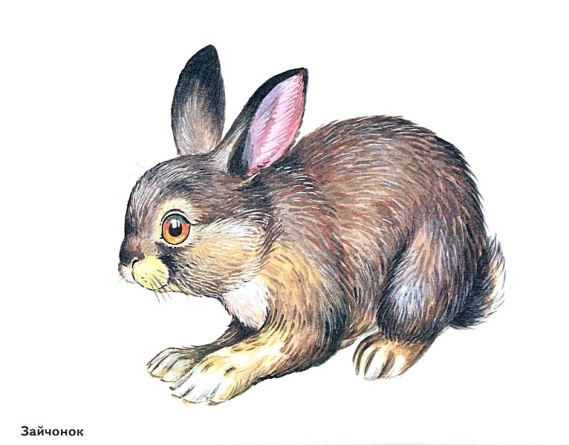 Летом сер, зимою бел,По характеру несмел.По полянкам скачет ловко,Любит сочную морковку. (Заяц)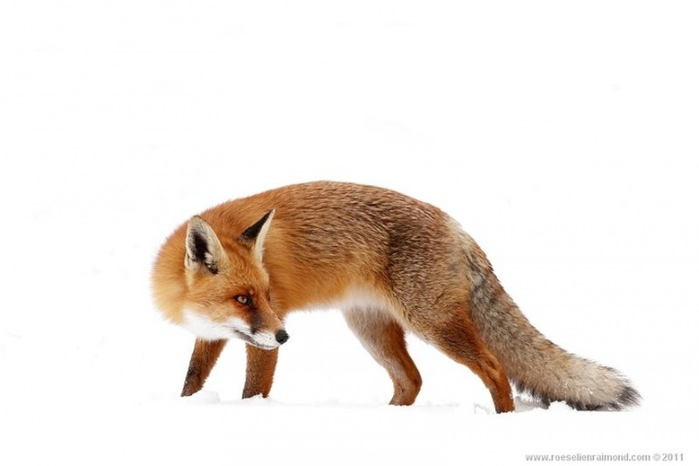 У меня роскошный хвост, А характер мой непрост -Я коварна и хитра.Глубоко моя нора. (Лиса)Серый я, живу в лесу,Знаю рыжую лису.Песню грустную тяну,Громко вою на луну (Волк)Важно я хожу по бору,Съесть могу и мухоморы.Не боюсь в лесу врага -Есть копыта и рога! (Лось)Из берлоги слышен храп -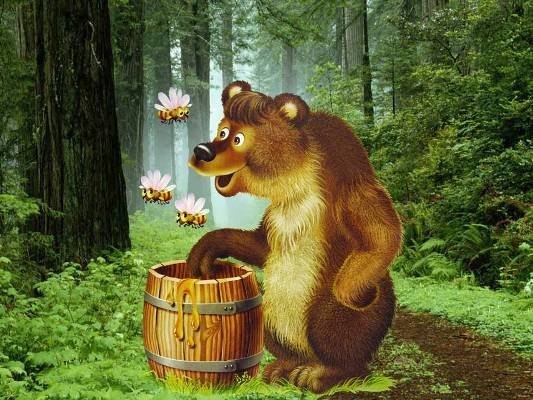 Спит хозяин, косолап.Всю округу замело,Но ему во сне тепло. (Медведь)Учим и читаем вместе Медведь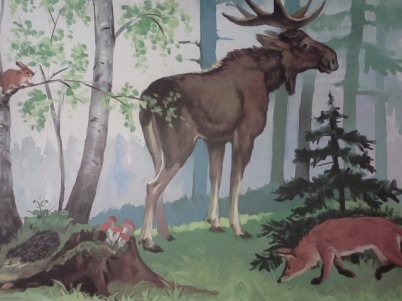 По завалам, по оврагам
Ходит он хозяйским шагом.
Любит мишка сладкий мёд
Да малину с веток рвёт.                                                                                                     Лось - рога ветвистые
Да копыта быстрые.
Головой качая, он
Задевает небосклон.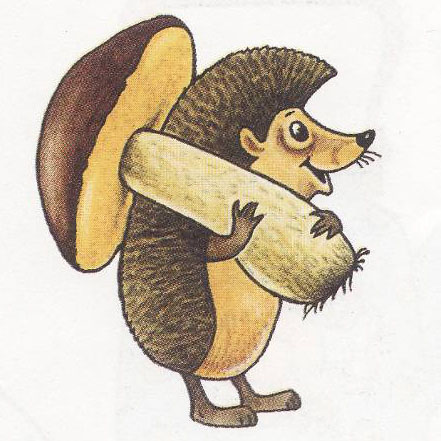 КабанОпускается туман, 
Просыпается кабан.
Роет землю у реки,
Точит острые клыки.ЛисаЗнает лисонька-лиса:
В шубе вся её краса.
Шубы нет в лесу рыжей,
Зверя нет в лесу хитрей.                                                                      ЁжСерый ёжик весь в иголках, 
Словно он не зверь, а ёлка.
Хоть колюч молчун лусной -
Ёжик добрый, а не злой.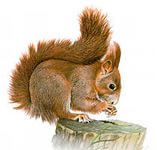 Запасливая белкаРыжая белочка с рыжим хвостом
Маленький рыжик нашла под кустом.
Маленький рыжик она засолила.
В банку большую его положила.
Белке теперь не страшны холода:
Есть у нее на всю зиму еда.Расскажи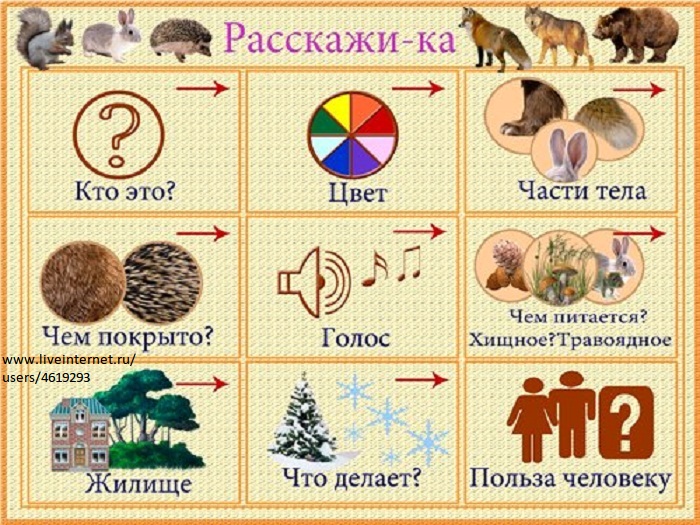 Раскрась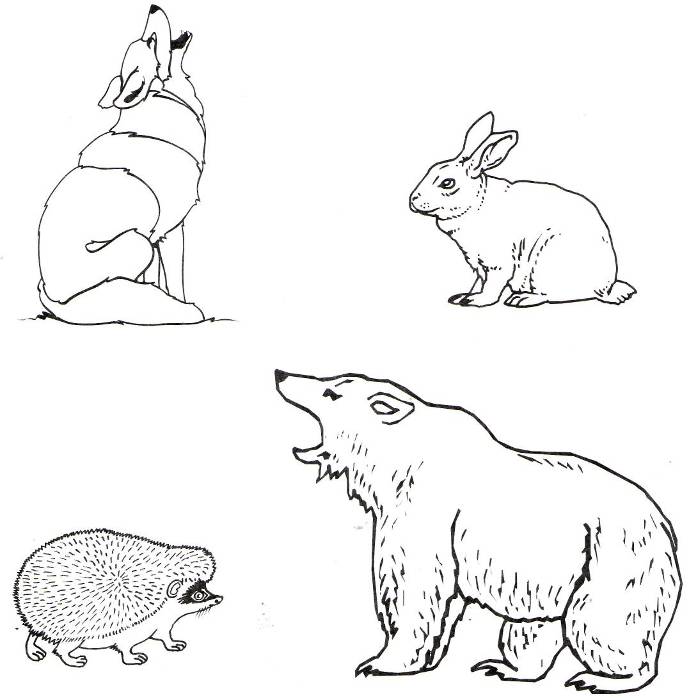 